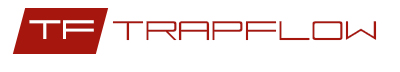 Calling All Code & Programming WarriorsTrapflow, Inc. is seeking a computer programmer on a part-time basis to assist our growing technology and business consulting start-up firm in developing mobile and web-based apps, building websites, and developing data and information technology solutions for our clients.How To Apply:Send your resume and contact info to info@trapflow.comWhat You Get:Make extra money  project-based paymentHone your programming skills and gain real-world development experienceAn opportunity to join a start-up firm and to grow along with us but without any long-term commitment on your part Telecommute (work wherever is comfortable for you) Work on your schedule (of course our projects have deadlines, but none of this 9-5 nonsense)Who We Are: Our motto is “under-promise, then over-deliver”  do this and you will be part of the team in no time Our team is young and hungry for growth   We are constantly adding new clients and projects because we offer exceptional services and clients love to work with usEnergetic, but laidback culture  We work hard and deliver great results for our clients, but we are easy to work withWhere We Do It:Our team is based in Los AngelesOur clients are worldwide What We Need:Any sort of programming/scripting experience, such as with Javascript, PHP, JQuery, or Actionscript.Any sort of mobile development platform experience, with such tools as Titanium or PhoneGap is a plus.Database experience with MySQL or SQL Server would be a plusCollaborators who thrive in small team environment 